
PREMIER LEAGUE - EXPRESSION OF INTEREST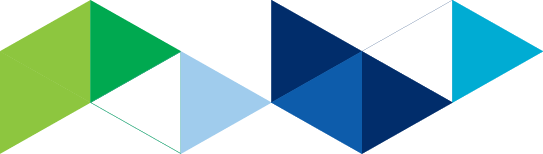 AUSTRALIAN FOOTBALL 2019
If you wish to be considered as a participant in the 2019 Premier League Australian Football Competition please address in writing the criteria set out below:CRITERIAThe school has:a ‘Sport Specialist’ program within Australian Football and/ora strong history of performance within the sport over the previous 3 years; and/orThe school shows commitment to the Premier League Program with respect to scheduling of matches, travel and time;The school shows commitment to the Premier League Program with respect to providing suitably qualified student officials, as required;The school is committed to developing the sport through the provision of:a school-based training program within the particular sport;an identified ‘Sportsmanship’ component within the school program;opportunities to engage the wider community in educational/training experiences.The school is not permitted to enter a team in the SSV Senior Boys Australian Football CompetitionScheduling: games will be played in the week of the following dates;Round Robin dates will be determined once all nominations have been received and the pools determinedGenerally, these matches are played during May/June subject to the TAC fixtureSemi Finals & Grand Final: To be completed by the end of Term 2Please return EOI to Howard Louis by Friday, March 1st, 2019 @  louis.howard.s@edumail.vic.gov.au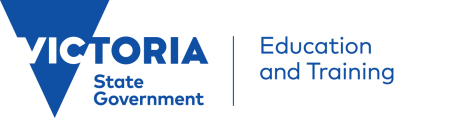 School:Contact Person:Email:Phone:Mobile:Principal’s NamePrincipal’s Signature